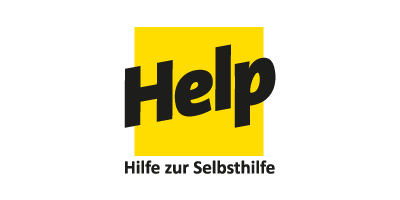 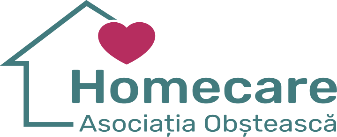 CERERE DE  OFERTĂpentru  multiplicarea broșureiDescrieri 3. Criterii de selecție a companiei:Persoana juridică înregistrată pe teritoriul Republicii Moldova;Experienţa ofertantului: prezenţa pe piaţă, clienţi fideli/referinţe;Preţ competitiv;Termenul de livrare; Livrarea gratuită la locul destinat pe teritoriul Republicii Moldova.Dosarul de aplicare va include:1. Oferta comercială cu  prețul unitar cu TVA și cu 0 % TVA în MDL, cu parametrii tehnici, termenul de livrare, termenul de garanție;2. Oferta comercială va fi valabilă  timp de 30 zile calendaristice de la data limita de depunere a ofertelor;Prezentarea experienței ofertantului: prezenţa pe piaţă, clienţi fideli/referinţe;Certificatul de înregistrare al companiei;Numele persoanei de contact și datele de contact ale ofertantului.Aplicarea dosarelor:Date generale:      AO „HOMECARE” lansează invitația de participare la selectarea unei companii pentru multiplicarea broșurei « Полезная информация для граждан Украины в Молдове»  în cadrul proiectului:” SERVICII MEDICALE ŞI SOCIALE PENTRU REFUGIAŢII UCRAINIENI DIN MOLDOVA-Faza II” realizat de către Asociația Obștească HOMECARE, finanțat de către organizatia internatională HELP Hilfe zur Selbsthilfe.Ofertele pot fi aplicate în cutia poștală  mun.Chișinău, str.Gheorghe Cașu nr.4 sau la adresă de e-mail: ao.homecare@gmail.com   până la data 21 Decembrie  2022, ora 17.00.Dosarele vor fi vizate de semnătura persoanei autorizate și ștampilă.   Informații suplimentare:             Asociația Obștească  HOMECARE își rezervă dreptul de a solicita documente suplimentare și de a anula tenderul în caz de necesitate. Dosarele incomplete sau aplicațiile expediate după termenul limită indicat nu vor fi luate în considerare pentru evaluare.            Doar candidații preselectați vor fi contactați!          Pentru clarificări scrieți: ao.homecare@gmail.com 